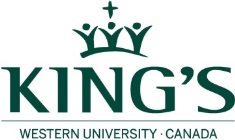 Covid-19 Principal’s Advisory Group (CovidPAG) Meeting30 July 2020 ~ 12:00pm-1:30NotesAttending: Carrie Arnold, MK Arundel, Graham Broad, Jim Donovan Panchaud, Trevor Hunter, Andrew Jardine, Ben Kitching, Cliff Levy, David Malloy, Kathy Mitchell, Vidya Natarajan, Wendy O’Toole, Marcie Penner, Courtney Santaguida.  Absent: Phyllis FidlerWellness discussion at King’s with Joanna Bedggood, Wellness Coordinator & Chair of Wellness CommitteeKey points from Joanna: Joanna provided an overview of the Campus Wellness Committee which maintains a wholistic view of the entire communityStudent wellness is the main priority however faculty/staff wellness directly affects student well-beingAny kind of initiative (e.g., survey) needs to be supported by tangible outcomesAnecdotally, she has been hearing about two main themes: 1) caregiving, workload, & volume of work & hours have increased during pandemic, and 2) the lack of staff/faculty recognition (e.g., other campuses were given appreciation days)Both have resulted in lower morale/resentmentAdditionally, more communication is needed re: pandemic considerations Discussion points among PAG:The holiday allotment at King’s is better than Western, Brescia, and Huron Data shows that faculty/staff are not taking all their holidays. This could be because the workload is too much and people cannot take time off right now (not that they don’t want/need holidays)Option to have meeting-free Fridays – good for those who do book meetings; not relevant for those who don’t so this idea was abandonedRegarding staff/faculty recognition, the conversation has not ended within senior administration.Caregiving Survey discussion with Andrea Lawlor (12:30-1:00)Key points:Motivation for the survey is to develop caregiving policy strategies for KUCCaregiving issues are not a new concern and there’s no sign of “status quo” returning soonThis year, employees had to plan around the teachers’ strike and the current pandemic; both highlighted caregiving as a central concernInstitutions with good caregiving policies have greater trust in institution, better morale, less women leave the workforceProactive policy strategies are needed that do not diminish the caregiving role – this is commensurate with the ethos of King’sThere are low/no cost options Can make us a leader in London and in the provinceImplementation of Survey & Findings: Researchers Andrea Lawlor, Tracy Smith-Carrier, & Marcie Penner are working with 3 associations on campus – staff, PAOA, KUCFA – regarding a 10 minute survey to go out to everyone Will send out within 1-2 days after the province makes announcement about school decisions in order to get a realistic understanding of the range of caregiving issuesSurvey will open for one week, followed by a report and policy recommendationsWeekly bulletins/minutes Messages being sent from the Principal on a weekly basis.Update on planning (D. Malloy)Key points:To date, some of the numbers look good with respect to enrollmentImportant to monitor tuition fees as the summer unfoldsEnrollment services, Communications and Dean of Students are working together to support incoming international students (e.g., travel, quarantine)Adjournment